BASE DE DONNÉES D’INFORMATION DE L’UPOVDocument établi par le Bureau de l’UnionAvertissement : le présent document ne représente pas les principes ou les orientations de l’UPOVRésumé	Le présent document a pour objet d’actualiser les faits nouveaux concernant les codes UPOV et la base de données PLUTO.	Le CAJ est invitéa)	à noter que 440 nouveaux codes UPOV ont été créés en 2017 et que la base de données GENIE contient un total de 8589 codes UPOV,b)	à noter que, jusqu’en septembre 2017, le Bureau de l’Union a introduit de nouveaux codes UPOV pour 191 espèces d’arbres forestiers sur la demande de DG SANTE, comme indiqué au paragraphe 7 du présent document,c)	à noter que DG SANTE a proposé l’établissement d’un arrangement administratif entre le Bureau de l’Union et la Commission européenne en vue de couvrir la collaboration en matière de noms scientifiques d’espèces végétales présentes dans les bases de données de l’un et de l’autre et, en particulier, s’agissant de l’attribution de codes UPOV aux espèces végétales dans FOREMATIS, comme indiqué au paragraphe 8 du présent document,d)	à prendre note de la synthèse des contributions à la base de données PLUTO de 2014 à 2017 et de l’état actuel des apports de données par les membres de l’Union, qui figure à l’annexe du présent document, ete)	à noter que, à sa quatrième réunion, le WG-DEN est convenu que les questions relatives au point 5 de l’ordre du jour “Élargissement du contenu de la base de données PLUTO” seraient examinées lors de sa cinquième réunion, comme indiqué au paragraphe 15 du présent document.	Le présent document est structuré comme suit :Résumé	1Système de codes UPOV	2Introduction au système de codes UPOV	2Faits nouveaux concernant les codes UPOV	2BASE DE DONNÉES PLUTO	3Programme d’améliorations de la base de données PLUTO	3Outils de recherche	3Contenu de la base de données PLUTO	3ANNEXE	RAPPORT SUR LES DONNÉES FOURNIES À LA BASE DE DONNÉES SUR LES VARIÉTÉS VÉGÉTALES PAR LES MEMBRES DE L’UNION ET D’AUTRES FOURNISSEURS DE DONNÉES ET L’ASSISTANCE À LA FOURNITURE DE DONNÉES	Les abréviations ci-après sont utilisées dans le présent document :DG SANTE : 		Direction générale santé et protection des consommateurs de la Commission	européenneFOREMATIS : 	Système d’information sur le matériel forestier de reproduction de la Commission européenneOCDE : 		Organisation de coopération et de développement économiques	WG-DEN : 		Groupe de travail sur les dénominations variétalesSystème de codes UPOVIntroduction au système de codes UPOV	L’“Introduction au système de codes UPOV” est disponible sur le site Web de l’UPOV (voir http://www.upov.int/genie/resources/pdfs/upov_code_system_fr.pdf).Faits nouveaux concernant les codes UPOV	En 2017, 440 nouveaux codes UPOV ont été créés et un code UPOV existant a été modifié.  Le nombre total de codes UPOV figurant dans la base de données GENIE était de 8589 à la fin de 2017.* 	y compris les modifications des codes UPOV résultant de la modification de l’”Introduction au système de codes UPOV” concernant les hybrides (voir le document TC/49/6).	En mars 2017, le Bureau de l’Union a reçu une demande de la Direction générale santé et protection des consommateurs de la Commission européenne (DG SANTE) aux fins de créer des codes UPOV pour 191 espèces d’arbres forestiers entrant dans le commerce international conformément aux programmes de certification de l’OCDE, dans le contexte de l’extension du système d’information sur le matériel forestier de reproduction de la Commission européenne (FOREMATIS) en vue d’inclure des données à la base de données de l’OCDE sur les forêts.  Les codes UPOV demandés ont été introduits dans GENIE en septembre 2017.	DG SANTE a proposé l’établissement d’un arrangement administratif entre le Bureau de l’Union et la Commission européenne en vue de couvrir la collaboration en matière de noms scientifiques d’espèces végétales présentes dans les bases de données de l’un et de l’autre et, en particulier, s’agissant de l’attribution de codes UPOV aux espèces végétales dans FOREMATIS.	Le CAJ est invitéa)	à noter que 440 nouveaux codes UPOV ont été créés en 2017 et que la base de données GENIE contient un total de 8589 codes UPOV,b)	à noter que, jusqu’en septembre 2017, le Bureau de l’Union a introduit de nouveaux codes UPOV pour 191 espèces d’arbres forestiers sur la demande de DG SANTE, comme indiqué au paragraphe 7 du présent document,  etc)	à noter que DG SANTE a proposé l’établissement d’un arrangement administratif entre le Bureau de l’Union et la Commission européenne en vue de couvrir la collaboration en matière de noms scientifiques d’espèces végétales présentes dans les bases de données de l’un et de l’autre et, en particulier, s’agissant de l’attribution de codes UPOV aux espèces végétales dans FOREMATIS, comme indiqué au paragraphe 8 du présent document.BASE DE DONNÉES PLUTOProgramme d’améliorations de la base de données PLUTO	À sa soixante-huitième session, le CAJ a examiné le document CAJ/68/6 “Bases de données d’information de l’UPOV” et approuvé les modifications apportées au programme d’améliorations de la base de données PLUTO (ci-après dénommé “programme”), qui figurent à l’annexe II du document CAJ/68/6, sous réserve de certaines modifications additionnelles approuvées à cette session.	Le programme contenant les modifications approuvées lors de sessions précédentes est disponible à l’annexe I du document CAJ/69/6 “Bases de données d’information de l’UPOV”.	L’annexe du présent document contient une synthèse des contributions à la base de données PLUTO de 2014 à 2017 et de l’état actuel des apports de données par les membres de l’Union.Outils de recherche	Les questions concernant la possibilité d’élaboration d’un outil de recherche de similarité aux fins de la dénomination variétale relèvent du document CAJ/75/7 “Dénominations variétales”.Contenu de la base de données PLUTO	Les informations générales sur cette question figurent aux paragraphes 18 à 21 du document CAJ/74/5 “Bases de données d’information de l’UPOV”.	À sa quatrième réunion, le WG-DEN est convenu que les questions relatives au point 5 de l’ordre du jour “Élargissement du contenu de la base de données PLUTO” seraient examinées lors d’une réunion ultérieure sur la base du document présenté à la deuxième réunion.  Il a été convenu que le Bureau de l’Union ferait des propositions quant aux moyens de faire avancer la discussion sur ces questions à la cinquième réunion du WG-DEN.	La cinquième réunion du WG-DEN se tiendra à Genève le 30 octobre 2018.	Le CAJ est invitéa)	à prendre note de la synthèse des contributions à la base de données PLUTO de 2014 à 2017 et de l’état actuel des apports de données par les membres de l’Union, qui figure à l’annexe du présent document,  etb)	à noter que, à sa quatrième réunion, le WG-DEN est convenu que les questions relatives au point 5 de l’ordre du jour “Élargissement du contenu de la base de données PLUTO” seraient examinées lors de sa cinquième réunion, comme indiqué au paragraphe 15 du présent document.RAPPORT SUR LES DONNÉES FOURNIES À LA BASE DE DONNÉES SUR LES VARIÉTÉS VÉGÉTALES PAR LES MEMBRES DE L’UNION ET D’AUTRES FOURNISSEURS DE DONNÉES ET L’ASSISTANCE À LA FOURNITURE DE DONNÉES[Fin de l’annexe et du document]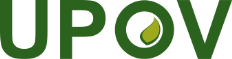 FUnion internationale pour la protection des obtentions végétalesComité administratif et juridiqueSoixante-quinzième session
Genève, 31 octobre 2018CAJ/75/9Original :  anglaisDate :  2 octobre 2018AnnéeAnnéeAnnéeAnnéeAnnéeAnnéeAnnéeAnnéeAnnéeAnnée200920102011201220132014201520162017Nouveaux codes UPOV148114173212209577188173440Modifications176125 47*37
11161Nombre total de codes UPOV (à la fin de l’année)6 5826 6836 8517 0617 2517 8087 9928 1498 589Fournisseur de donnéesNombre de demandes de droits d’obtenteur en 2016Nouveaux apports de données à la base de données sur les variétés végétales en 2014Nouveaux apports de données à la base de données sur les variétés végétales en 2015Nouveaux apports de données à la
base de données sur les variétés végétales en 2016Nouveaux apports de données à la base de données sur les variétés végétales en 2017À la date du 31 août 2018Afrique du Sud3100012Albanie00110Dernières données en cours de préparation.Allemagne56811128Argentine2380010Rappel demandant les dernières données envoyé en janvier 2018.Australie3873575*Autriche23344Azerbaïdjan19 (2014)0000En attente de réponse au courrier électronique demandant des données envoyé en janvier 2018.Bélarus200010En attente de réponse au courrier électronique demandant des données envoyé en janvier 2018.*Belgique44653Bolivie (État plurinational de)150011Bosnie-Herzégovines.o.s.o.s.o.s.o.0Données en cours de préparation.  Brésil3264303*Bulgarie3551263Canada282571111Chili902465Chine2 9231211Colombie1220002Costa Rica22132*Croatie60322*Danemark38121110Équateur831001*Espagne405555*Estonie104933États-Unis d’Amérique1 60410171612Ex-République yougoslave de Macédoines.o.0000A participé au cours de formation en 2014 et prévoyait de soumettre des données à la réception des demandes.  En attente de réponse au courrier électronique demandant des données envoyé en mars 2018.Fédération de Russie7722555*Finlande72222*France94613118Géorgie481020En attente de réponse au courrier électronique demandant des données envoyé en janvier 2018.*Hongrie156161914*Irlande2 (2014)2221*Islande0 (2012)0000Israël562111*Italie124866Japon9775412Jordanie30010En attente de réponse au courrier électronique demandant des données envoyé en mai 2018.Kenya752010En attente de réponse au courrier électronique demandant des données envoyé en août 2018.Kirghizistan01000Dernières données en cours de préparation.  En attente de réponse au courrier électronique envoyé en août 2018.*Lettonie103112*Lituanie22344Maroc640200En attente de réponse au courrier électronique demandant des données envoyé en janvier 2017.Mexique2341133Monténégros.o.-000En attente de réponse au courrier électronique demandant des données envoyé en avril 2017.Nicaragua12 (2015)0000A participé au cours de formation en 2015 et prévoyait de soumettre des données d’ici fin novembre 2015.  En attente de réponse au courrier électronique demandant des données envoyé en janvier 2018.*Norvège81434Nouvelle-Zélande1325656OCDE-1022Oman00002Organisation africaine de la propriété intellectuelle00000Courrier électronique contenant des instructions pour la fourniture de données envoyé en janvier 2018 suite à la réception de données incomplètes.Ouzbékistan200000A participé au cours de formation en 2014 et prévoyait de soumettre des données en 2015.  En attente de réponse au courrier électronique demandant des données envoyé en mai 2018.Panama10011Paraguay620110En attente de réponse au courrier électronique demandant des données envoyé en janvier 2018.*Pays-Bas804210118Pérou292001*Pologne1155357*Portugal32021République de Corée9661010Clarifications nécessaires s’agissant du téléchargement des dernières données dans PLUTO.République de Moldova222331République dominicaine0 (2011)0000En attente de réponse au courrier électronique demandant des données envoyé en janvier 2018.*République tchèque684369République-Unie de Tanzanie0-000En attente de réponse au courrier électronique demandant des données envoyé en mai 2018.*Roumanie344444*Royaume-Uni5410111310Serbie502342Singapour10000Aucune donnée fournie.  En attente de réponse au courrier électronique demandant des données envoyé en janvier 2018.*Slovaquie214456*Slovénie0 (2015)5553*Suède56111211*Suisse727656Trinité-et-Tobago00000A participé au cours de formation en 2014.  En attente de réponse au courrier électronique demandant des données envoyé en mars 2018.Tunisie620000En attente de réponse au courrier électronique demandant des données envoyé en mars 2018.*Turquie1931130Ukraine1 2740000En attente de réponse au courrier électronique demandant des données envoyé en mai 2018.*Union européenne3 299610137Uruguay481100Clarifications nécessaires s’agissant du téléchargement des dernières données dans PLUTO.  En attente de réponse au courrier électronique demandant des données envoyé en janvier 2018.Viet Nam1850000Données en cours de préparation.  En attente de réponse au courrier électronique demandant des données envoyé en mai 2018.Nombre de membres de l’UPOV ayant contribué à la base de données PLUTONombre de membres de l’UPOV ayant contribué à la base de données PLUTO44484548Pourcentage de membres de l’UPOV ayant contribué à la base de données PLUTOPourcentage de membres de l’UPOV ayant contribué à la base de données PLUTO62%67%61%64%